   台北市不動產仲介經紀商業同業公會 函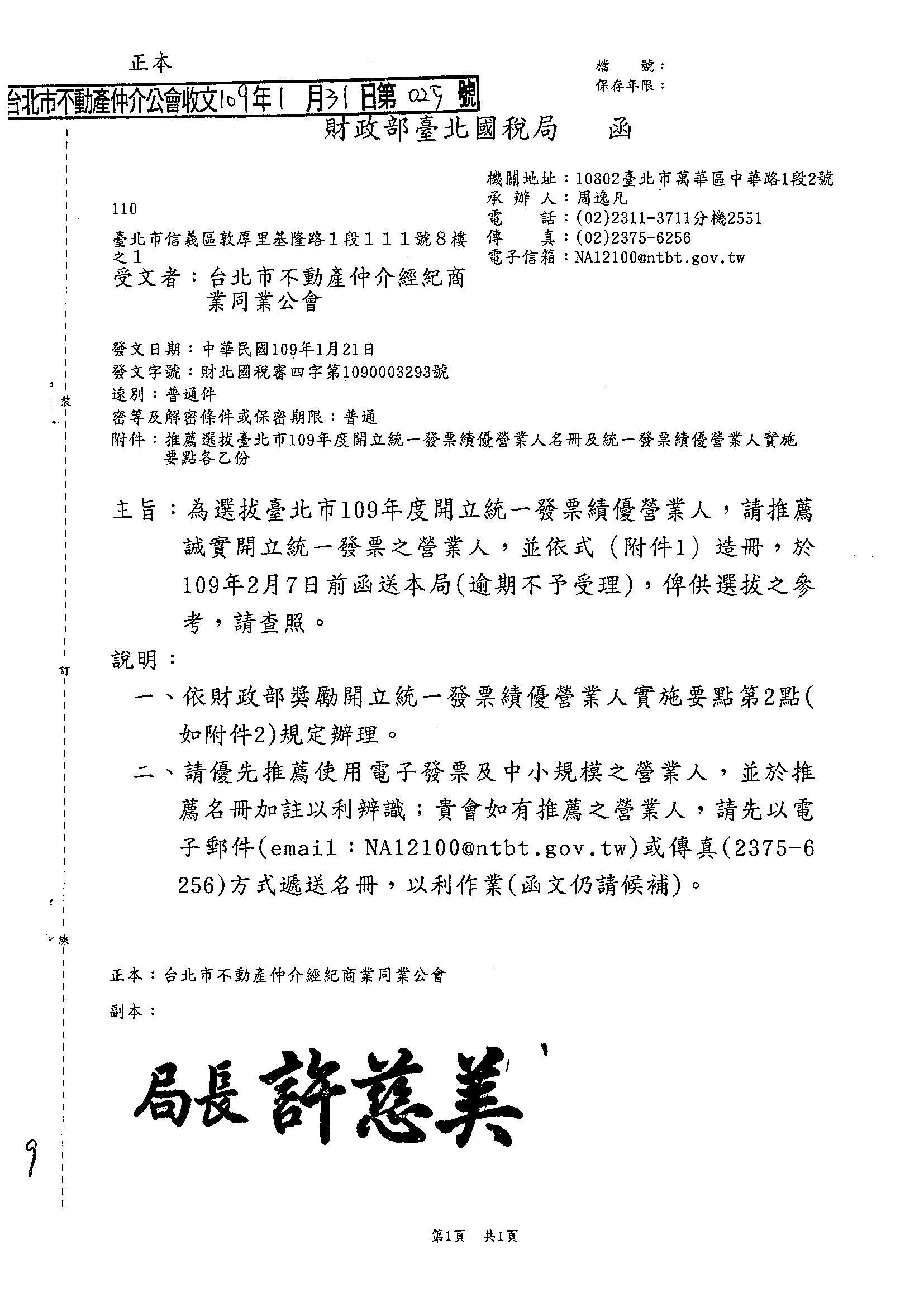 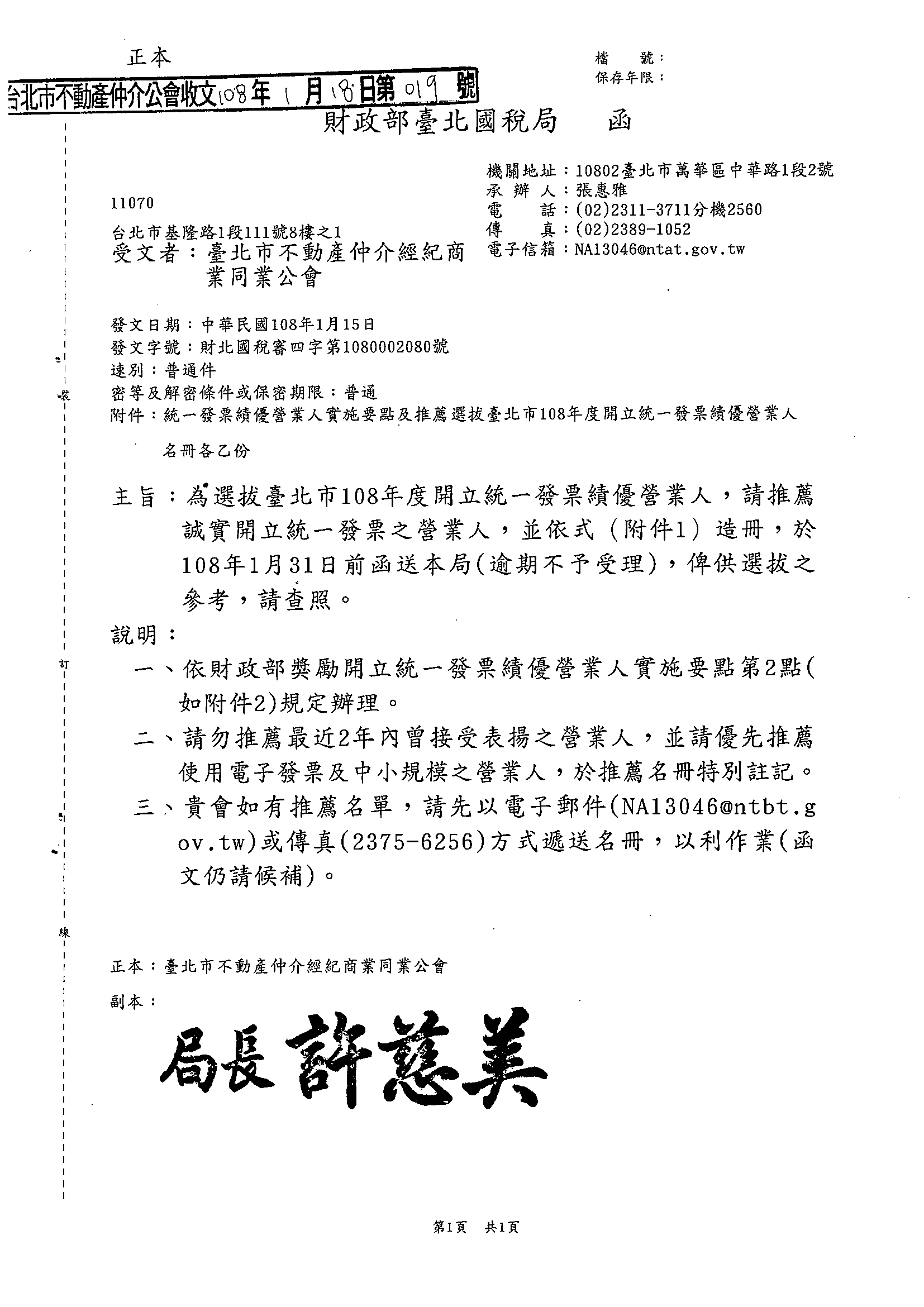 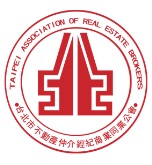                                                 公會地址：110台北市信義區基隆路1段111號8F-1                                                公會網址：http://www.taipeihouse.org.tw/                                                電子郵址：taipei.house@msa.hinet.net                                                聯絡電話：2766-0022傳真：2760-2255         受文者：各會員公司 發文日期：中華民國110年4月8日發文字號：北市房仲立字第110045號速別：普通件密等及解密條件或保密期限：附件： 主旨：請踴躍報名羅智強市議員主講「百萬網紅不是夢-自媒體時代的行銷傳播」講座!說明：本會教育訓練委員會特別邀請曾任總統府發言人、副秘書長及哈佛大學訪問學者-羅智強市議員主講「百萬網紅不是夢-自媒體時代的行銷傳播」講座。網路聲量和名氣甚高的羅智強市議員，長期關注國際局勢和國政時事，因他常常在臉書貼文，內容不僅政治議題，還將自己有趣、溫馨的日常分享上去，粉絲高達114萬。本次演講將剖析「自」媒體的核心，反思「我是誰？我在何處？我將何往？」的議題，藉由親身經歷，分享網紅四大元素：「夢想、特色、創意、勇氣」。本次講座內容精彩勵志，句句激勵人心，相信對您的工作與人生將有極大助益，切勿錯失良機，請 貴公司鼓勵所屬員工踴躍報名!（名額有限）。參加對象：會員公司所屬員工。(完全免費，本次僅限455名，採先報名先登記方式，額滿為止，敬請踴躍報名!)協辦單位：北京清華大學台灣校友總會/臺北市不動產聯盟協會時間：110年4月29日（週四）下午13：00報到(13:25開始～15:00) 五、地點：公務人力發展中心福華國際文教會館2樓卓越堂(大安區新生南路三段30號) (捷運台電大樓站2號出口，出站左轉沿辛亥路步行約10~15分鐘至辛亥路新生南路口左轉)六、報名方式：報名表請傳真至2760-2255或e：taipei-house01@umail.hinet.net後，並請來電公會2766-0022林小姐確認。※為展現業界菁英響應愛心慈善活動，講座當天敬請攜帶統一發票，憑發票入場(事後由公會將發票捐贈給慈善團體)※公會小叮嚀：防疫期間，請戴口罩入場。正本：各會員公司副本：110/4/29羅智強市議員主講「百萬網紅不是夢-自媒體時代的行銷傳播」講座報名表 (傳真：2760-2255後，並請來電公會2766-0022林小姐確認。謝謝！)為避免資源浪費，煩請報名後務必出席。先報名先登記，額滿為止。感謝您！公司名稱：公司名稱：聯絡人：聯絡電話： 姓名：（共    位）姓名：（共    位）